12 ноября 2021 года Дом Культуры п.Синегорский провёл акцию под названием «Синичкин день», приуроченный к празднику встречи зимующих птиц. По традиции в этот день люди вблизи своих домов развешивают кормушки и подкармливают птиц  до самой весны. Так же работниками Синегорского Дома культуры был проведён мастер класс по изготовлению кормушек.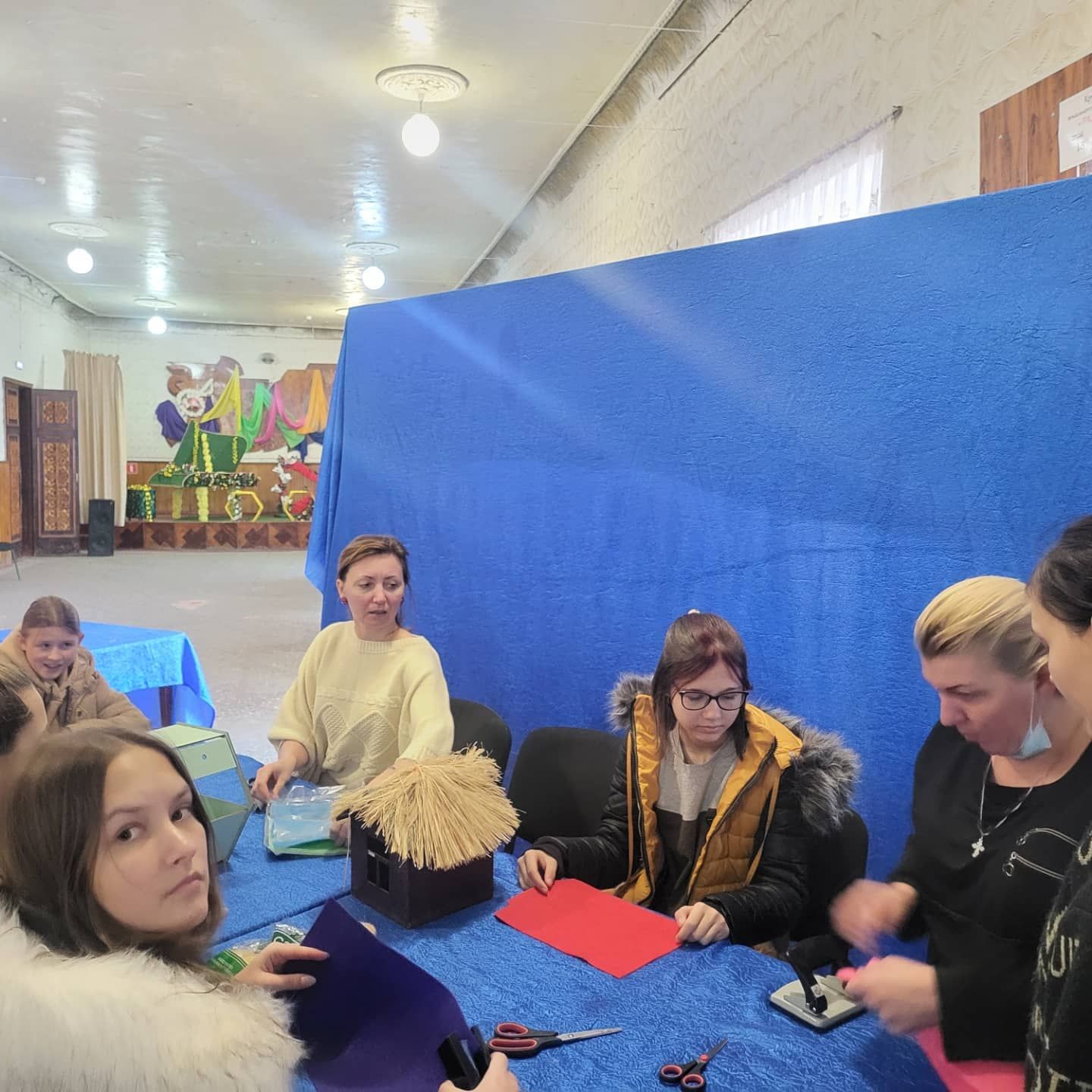 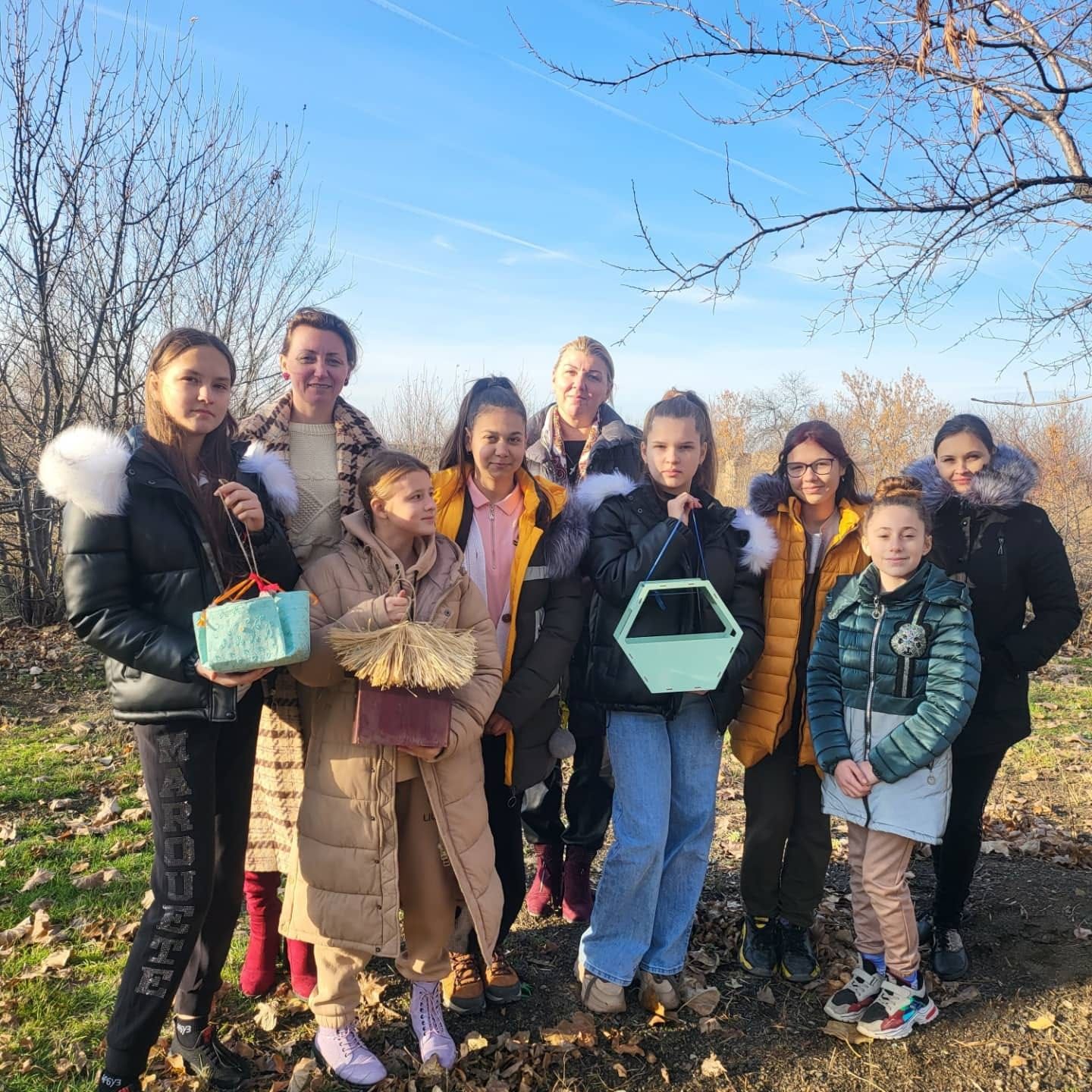 